August 2, 2013Docket No. R-2013-2366001                                                                           Utility Code: 3115243SHARON THOMAS                                                   TECHNOLOGIES MANAGEMENT INC2600 MAITLAND CENTER PARKWAYSUITE 300MAITLAND FL  32751Re:	Spectrotel of Pennsylvania, LLCRevisions to Intrastate Switched Access Services Telephone Tariff No. 2Dear Ms. Thomas:On May 28, 2013, Spectrotel of Pennsylvania, LLC (the Company) submitted Supplement No. 1 to its intrastate switched access services Telephone Tariff No. 2, effective July 1, 2013.  The instant filing was made in compliance with the Pennsylvania Public Utility Commission’s (Commission) Order that was entered on April 18, 2013, to implement certain provisions of the November 18, 2011 FCC Order. The Company’s proposed intrastate switched carrier access service revenue and rate reductions amount to $6,593.84.Commission Staff has reviewed this supplement.  Suspension or further investigation does not appear warranted at this time.  Therefore, in accordance with 52 Pa. Code, the tariff revisions contained in this supplement are effective by operation of law according to the effective dates contained on each page, and the case will be closed.  However, this does not constitute a determination that the revisions are just, lawful, and reasonable, but only that suspension or further investigation does not appear warranted at this time.  This is without prejudice to any formal complaints timely filed against said tariff revisions, and the revisions may be subject to true-up to the extent they are subsequently found to be unlawful, unjust, or unreasonable.  Furthermore, in accordance with our April 18 Order, the tariff submissions and supporting data are potentially subject to “any joint state-federal investigation or enforcement action.”We note that the Commission has filed an appeal of the FCC Order that directed the submission of these tariff filings.  Commission Staff’s review of this tariff filing is without prejudice to the impact that the federal appeal or related developments may have on this filing, and the effective rates in this tariff filing may be subject to true-up, including refunds in accordance with Section 1312 of the Public Utility Code (66 Pa. C.S. § 1312).  All local exchange carriers (LECs) should maintain records sufficient to comply with the Commission’s record keeping requirements and, in addition, those set forth by the FCC.  Any LECs failure to do so may impact its ability to address the interplay of the tariff filing addressed in this Secretarial Letter and any subsequent developments.In addition, the Commission reminds all LECs that their migration information should be checked for accuracy.  You can find this information at http://www.puc.state.pa.us/utility_industry/telecommunications/local_service_migration.aspx.  If this contact is no longer current or needs updated contact Cyndi Page of the Commission’s Communications Office at (717) 787-5722 or cypage@pa.gov.	Further, please be advised that Commission Staff makes no determination whether the Company’s switched access rates are in compliance with Act 183, P.L. 1398 (66 Pa. C.S. § 3017(c)). In accord with Docket No. M-00981052 and Secretarial Letters issued September 28, 2000, and November 30, 2001, a Pennsylvania telecommunications carrier is required to maintain its most current Commission-approved tariff and any pending tariff supplements on its website with a link to the Commission’s website.  However, staff was unable to access the Company’s current tariff online.  Therefore, within 10 days of the date of this letter, the Company is directed to update its online tariffs and provide confirmation to Melissa Derr at mderr@pa.gov.If you are dissatisfied with the resolution of this matter, you may, as set forth in 52 Pa. Code § 5.44, file a petition with the Commission within 20 days of the date of this letter.  If you have any questions in this matter, please contact Melissa Derr, Telco Section, Bureau of Technical Utility Services at (717) 783-6171 or mderr@pa.gov. 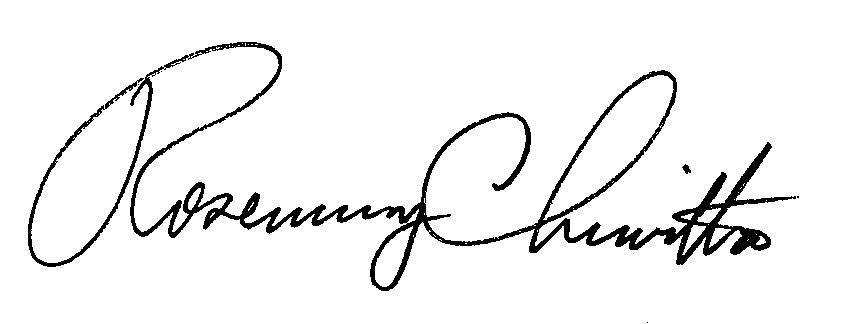 						Sincerely,	Rosemary Chiavetta	Secretarycc:	Melissa Derr, TUS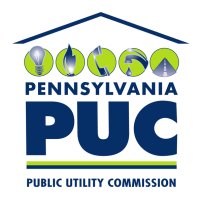  PUBLIC UTILITY COMMISSIONP.O. IN REPLY PLEASE REFER TO OUR 